02 - SestryTaťka s Chytroušem  venčili večer  psa a aby jim procházka nočním městem rychleji ubíhala dal taťka Chytrouškovi hádanku:„Žijí spolu 3 sestry. Když sečteš jejich roky, pak  jejich součet je přesně roven počtu stromů, kterých jsou v této ulici a vynásobíš-li jejich roky, pak celkový součin jejich věku se rovná 36“. Chytrouš se zamyslel a povídá: „To mi tati ale nestačí, nemohu přesně určit jejich stáří“.Taťka odpověděl: „Dobrá, nejstarší sestra se jmenuje Anna“.Kolik let má každá ze sester?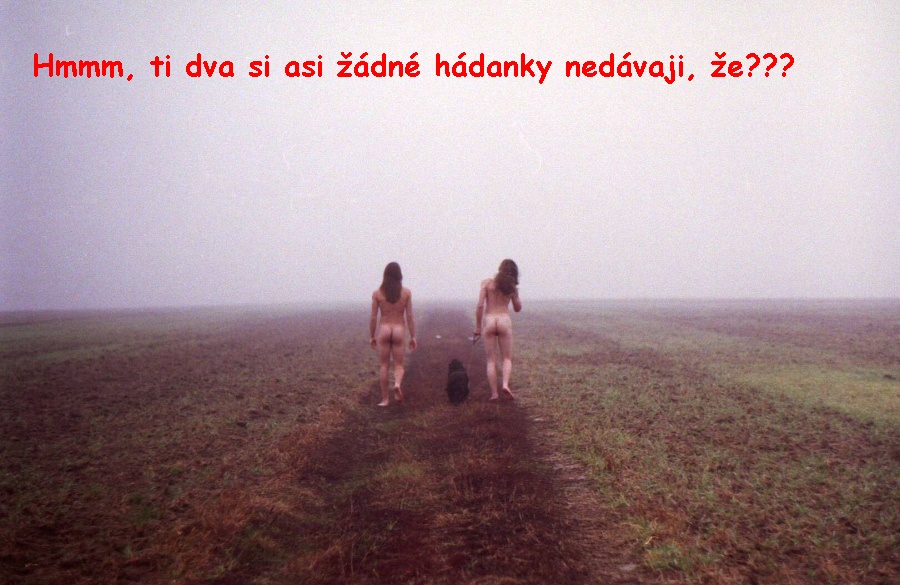 